Лексическая тема «Животные Севера»Ребенку необходимо запомнить:   животных, обитающих, на севере,  части тела животных и чем они покрыты? Названия детенышей животных? Где можно увидеть   белого медведя и других животных, Севера и  океана в Москве? (в зоопарке, в цирке, в океанариуме) Как называют людей, которые работают с животными в цирке? (дрессировщики) Кто лечит животных? (ветеринары).  Посмотреть мультфильмы и прочитать сказки о животных Севера. Отгадай загадку, покажи отгадку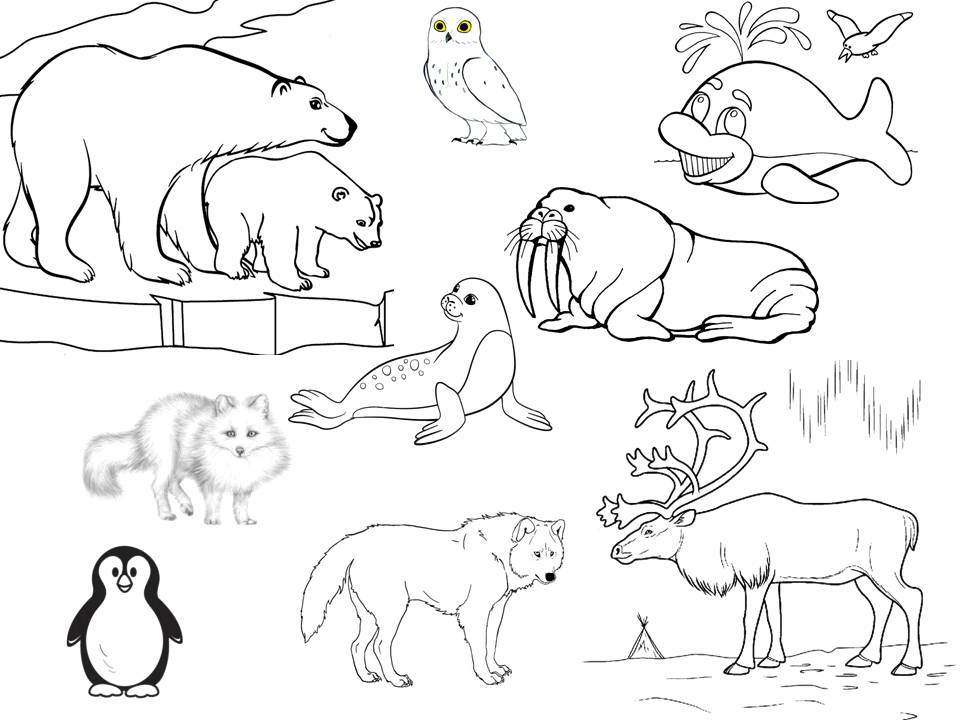 Употребление  множественного числа существительных в  именительном и родительном падежах «В цирке и на Севере»   Пример: «В цирке морж, а на Севере моржи, там много моржей…»  (оленей, тюленей, медведей, пингвинов, сов)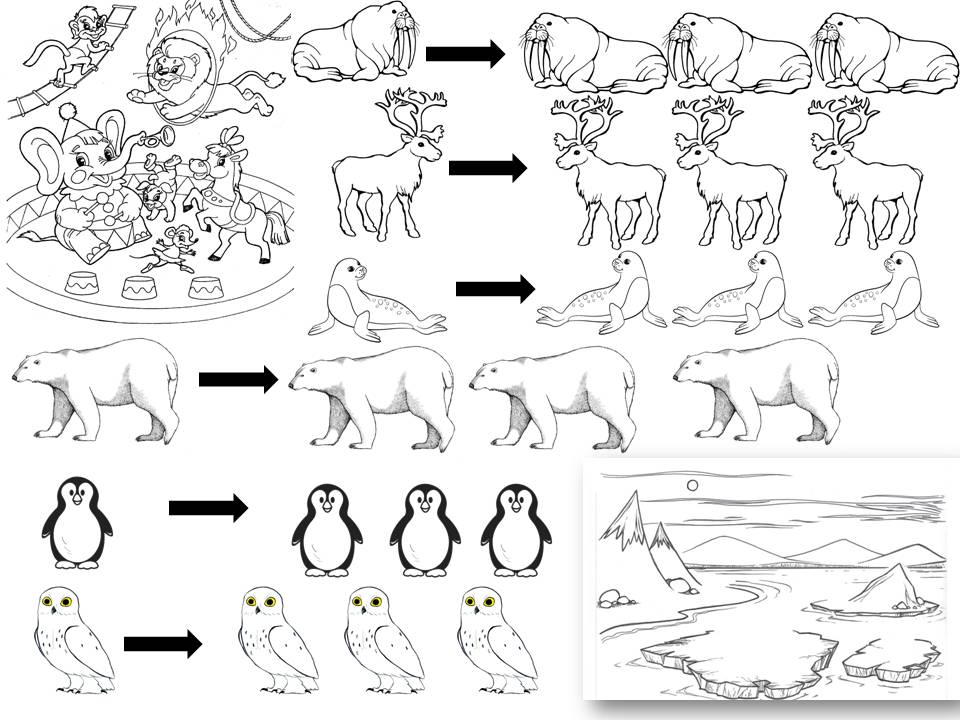 Употребление существительных с суффиксами «-онок-ёнок»  «Помоги Умке разобраться как называются детёныши этих животных» Найди детёныша каждого животного , скажи, как он называется Пример:«У медведицы-медвежонок…» (у волчицы-волчонок, у пингвина-пингвинёнок,  у оленя-олененок, у кита-китёнок, у совы-совёнок, у моржа-моржонок, у тюленя-тюленёнок или белёк! )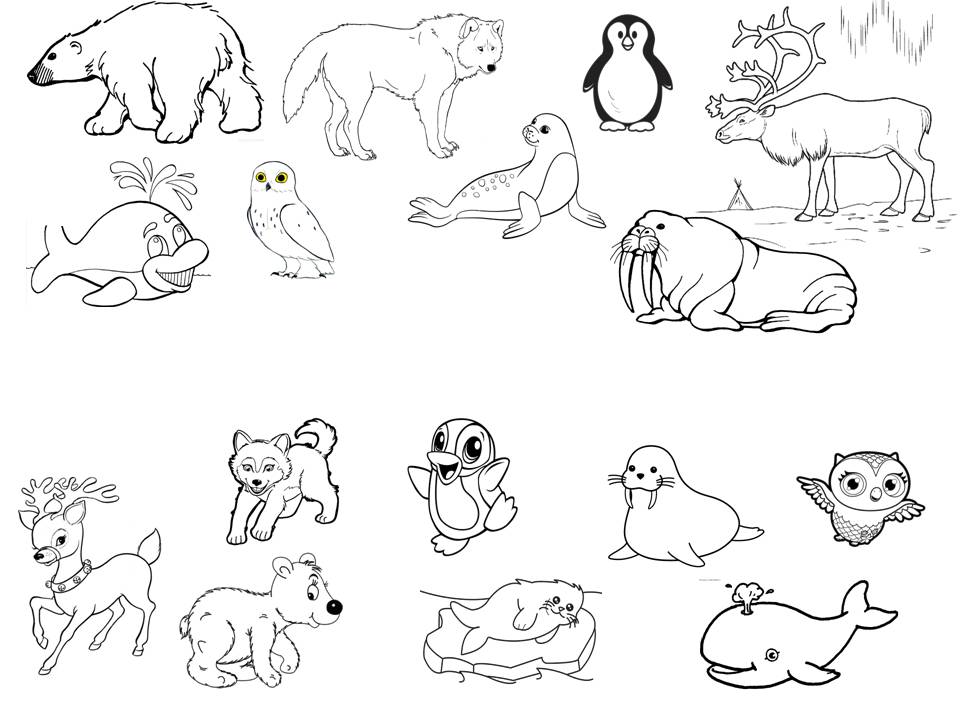 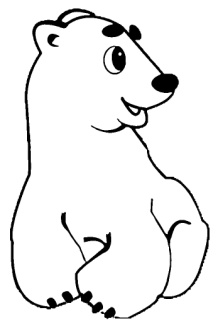 Составление предложений с союзом «А», развитие связной речи.  Послушай диалог «Медведи»: «Встретились белый и бурый медведи, поздоровались. Затем белый спрашивает у бурого:Где ты живешь? — В лесу.А я на севере на льдине. У тебя шерсть какого цвета? — Коричневого.А у меня шерсть белая. Что ты ешь? — Листья, ягоды, рыбу.Я тоже ем рыбу, а еще тюленей. Что ты делаешь зимой? — Сплю в берлоге.А у меня берлоги нет, я сплю на льдине, в снегу»Составь предложения по картинкам.Перескажи диалог полностью.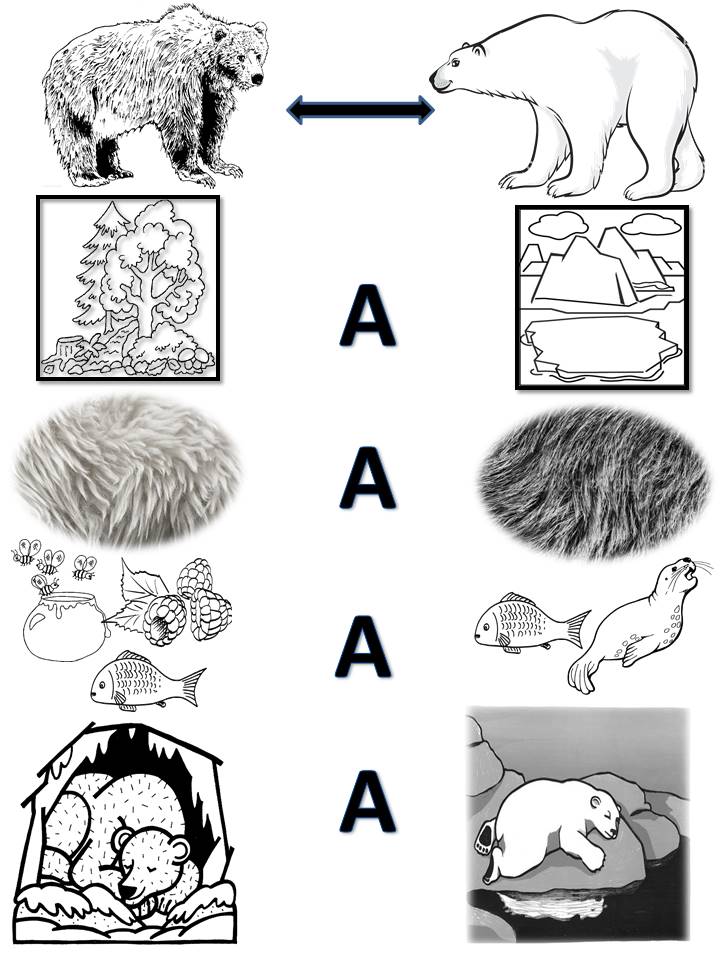 Развитие мелкой моторики.Соедини точки по номерам (родители помогают!) и узнаешь кто на картинке, раскрась картинку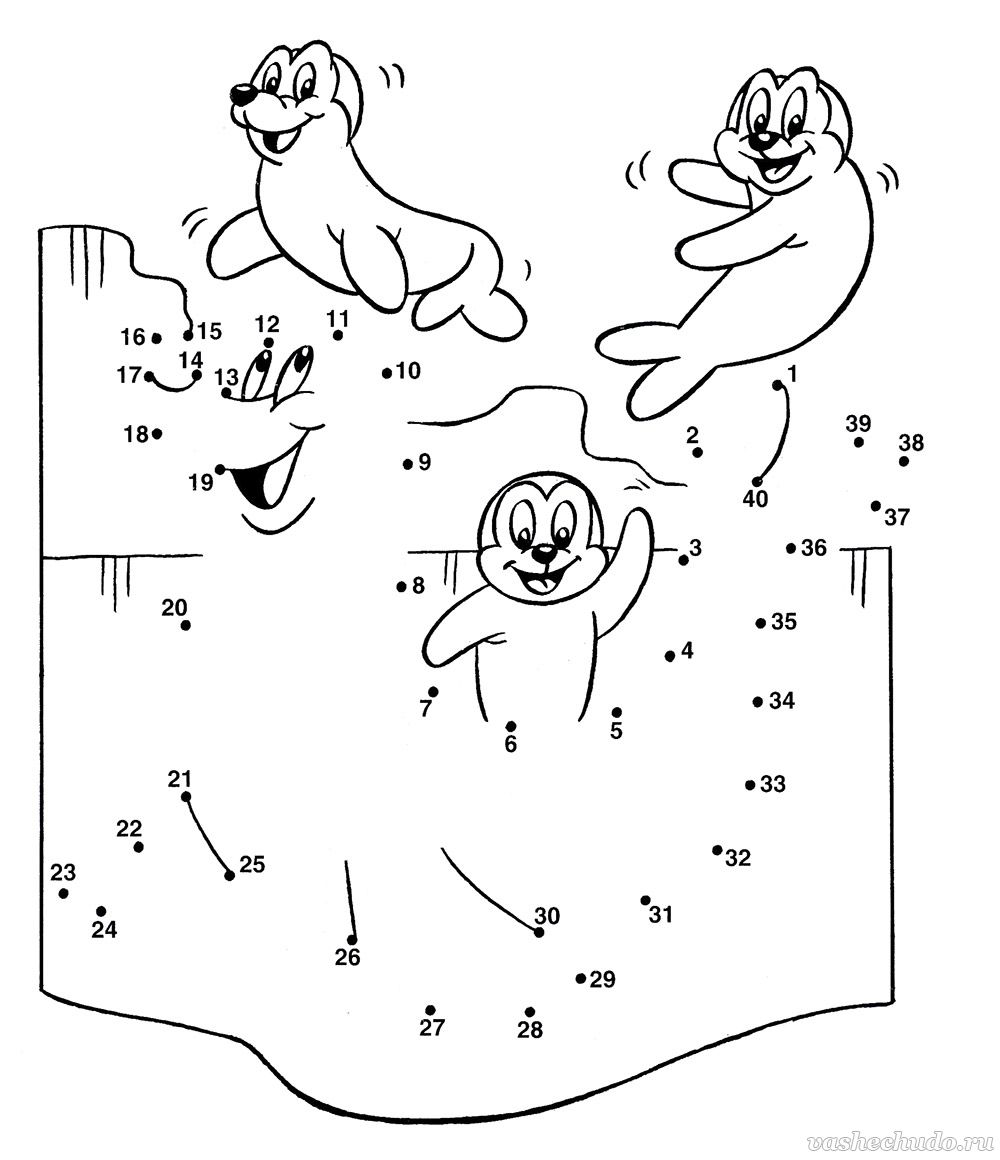  Помоги жителю холодных стран добраться до своего жилища, найди нужную дорожку, веди линию не отрывая руки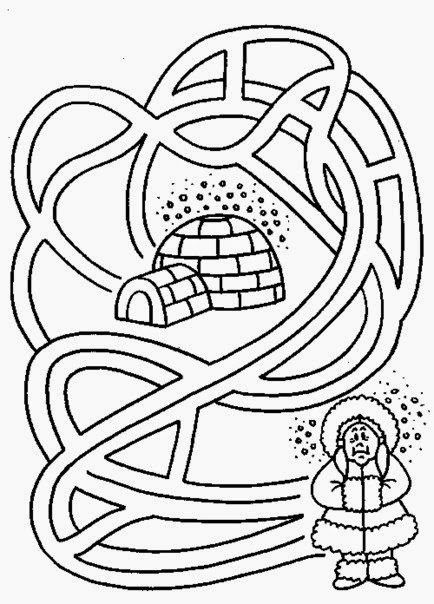 Неуклюжий и большой,Только в море он герой,С клыками острыми, как нож,Любитель рыбы - бурый...  МоржВ Антарктиде кто не знаетПтицу ту, что не летает,Что ныряет в море с льдин!Ах, да это же... ПингвинБратья, сестры бурым мишкам,Но не любят мед и шишки,Моржи, тюлени им соседи.Кто это? - Белые... МедведиВот такому великану Океан пришёлся с ванну. Океаны бороздит Чудо-юдо синий КитЗа треской и за селедкой,
Может плавать очень ловко,
И ныряет целый день,
Этот северный …ТюленьНа овчарку он похож, Что ни зуб — то острый нож, Он бежит, оскалив пасть, И на всех  готов напасть. Волк Хоть и ест он  только мох
В тундре  каменистой,
Этот зверь собой  неплох
И рога ветвисты. 
Северный оленьЭта птица, тоже хищник,
В тундре северной живёт.
Любит зайцем подкрепиться,
Не шумлив её полёт.
Чисто – белым опереньем
Сплошь покрыта, с головой.
А в учебниках зовётся Она ... 
Полярною совойХвост поджав, во льдах ночует, Вынося мороз любой, И по северу кочует В теплой шубе голубой.Песец